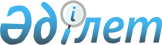 О снятии ограничительных мероприятии и признании утратившим силу решение акима Екпинского сельского округа от 07 декабря 2018 года № 19 "Об установлении ограничительных мероприятии на территории крестьянского хозяйства "Манак" Екпинского сельского округа Тарбагатайского района"Решение акима Екпинского сельского округа Тарбагатайского района Восточно-Казахстанской области от 7 октября 2019 года № 18. Зарегистрировано Департаментом юстиции Восточно-Казахстанской области 15 октября 2019 года № 6202
      Примечание ИЗПИ.

      В тексте документа сохранена пунктуация и орфография оригинала.
      В соответствии с подпунктом 8) статьи 10-1 Закона Республики Казахстан от 10 июля 2002 года "О ветеринарии", подпунктом 4) пункта 2 статьи 46 Закона Республики Казахстан от 6 апреля 2016 года "О правовых актах", на основании представления главного государственного ветеринарно-санитарного инспектора Тарбагатайской районной территориальной инспекции Комитета ветеринарного контроля и надзора Министерства сельского хозяйства Республики Казахстан № 461 от 22 мая 2019 года, аким Екпинского сельского округа РЕШИЛ:
      1. В связи с проведением комплекса ветеринарных мероприятий по ликвидации болезни бруцеллез среди крупного рогатого скота, снять установленные ограничительные мероприятия на территории крестьянского хозяйства "Манак" Екпинского сельского округа Тарбагатайского района.
      2. Признать утратившим силу решение акима Екпинского сельского округа от 07 декабря 2018 года № 19 "Об установлении ограничительных мероприятии на территории крестьянского хозяйства "Манак" Екпинского сельского округа Тарбагатайского района" (зарегистрировано в Реестре государственной регистрации нормативных правовых актов № 5-16-158, и опубликован в Эталонном контрольном банке нормативных правовых актов Республики Казахстан в электронном виде 28 декабря 2018 года).
      3. Настоящее решение вводится в действие по истечении десяти календарных дней после дня его первого официального опубликования.
					© 2012. РГП на ПХВ «Институт законодательства и правовой информации Республики Казахстан» Министерства юстиции Республики Казахстан
				
      Аким

Б.  Сербатыров
